Salford CVS membership is FREE for voluntary, community and not-for private-profit organisations active in Salford.  Please complete this form to apply for membership.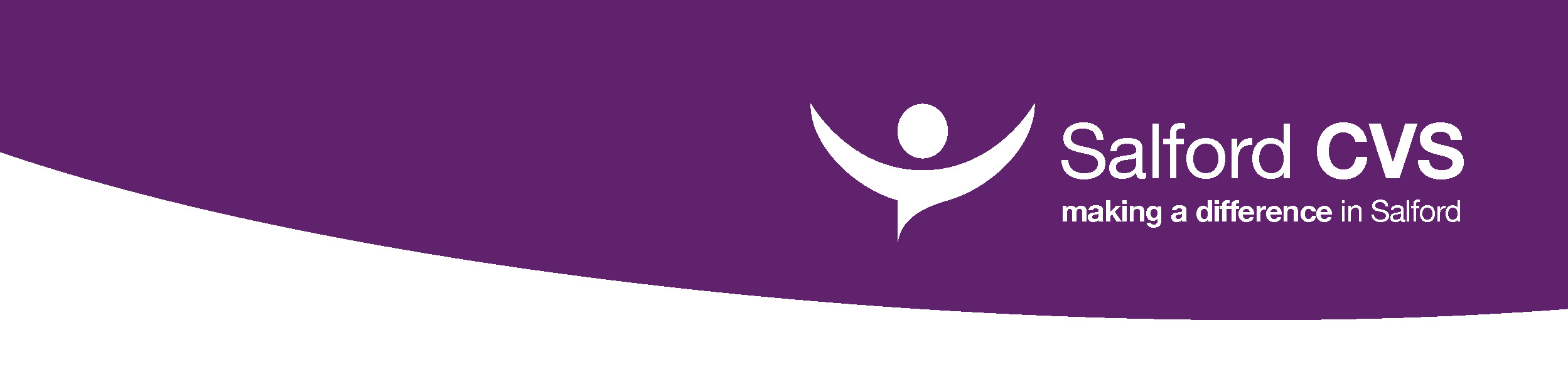 The information you give us on this form will be used by Salford CVS to keep you up to date with information about what is happening locally and let you know about the services and support Salford CVS and other organisations can providepromote your organisation and what you do to people who may benefit from your servicespromote your venue and meeting spacecontribute to knowledge about the shape and size of the local voluntary and community sector to promote its role and significancehelp us to monitor whether we are being effective in the work we doEach Salford CVS member organisation must have one named representative.  We will send all membership mailings to this person.  Please give a short description (up to 100 words) of your organisation, what it does and who it works with.  Please be as clear as you can because this information will be added to our website.If you only work in specific areas of Salford, please tick which areas.Please mark in number order your organisation’s main focus (up to four) where 1 is your main focus.  Do you work with all client groups?Or are your services aimed at particular groups of people?Please tick up to four groups and only tick those client groups that you mainly work with. For example, if your organisation provides mental health services open to everyone, only tick ‘mental health problems’. If you deliver a mental health service specifically for women who use drugs, you would tick mental health problems, substance misusers, women.  The Salford voluntary and community sector online database has a venue and meeting room search function. If you have meeting or other space to hire out in Salford, please give the details here. How many rooms do you have available to rent?What size rooms do you have available to rent? Please write in the number of people you can fit in your biggest room and your smallest roomWhat facilities and resources do you have available to rent? (please tick all that apply)What area is your venue or meeting space in?If you don’t know your area, we’ll work it out using your postcodeWhat are your opening days and times, and when is your venue and meeting space available?With your consent, the information that you have provided in sections 1 and 2 will be made public, including as part of the searchable database on Salford CVS’s website. This will help to promote your organisation, its work and activities.  (See also Section six: How we will use your information.)  Information collected in sections 3 - 7 will not be made public.I agree for the information contained in Sections 1 and 2 to be publicly available. Information contained in Section three: About your organisation will not be made public. It will be used for monitoring and administration purposes and to help us to target our services appropriately. It will also be used to provide general anonymised statistics about voluntary and community organisations that we work with, for example, how many organisations employ staff.This will only be used by Salford CVS to target our services to you and to provide anonymised general statistics about Salford’s voluntary and community sector.  It will not be made public.  Salford CVS is the city-wide infrastructure organisation for the voluntary, community and social enterprise sector; providing specialist information, advice, development support and opportunities for influence and collaboration.Salford CVS runs a number of Voice and Influence forums for voluntary and community organisations in Salford. You can find out more on our website https://www.salfordcvs.co.uk/voice-and-influence. Please tell us if you would like more information about any of our forums or if you would like to be added to our invite lists to attend any of these forums. The Salford Compact underpins the relationship between the Statutory Sector and the Third Sector in Salford, with the aim of improving communication and understanding and strengthening our collective capacity to work together to improve the quality of life for Salford citizens.Is your organisation signed up to the compact?To sign up to the Compact please follow this link Salford Compact | Salford CVSTo apply for membership you must provide a copy of your governing document. Please note all Constitutions must be signed. Membership applications will be presented to our Board of Trustees for approval. If you do not provide your governing document your membership request will not be granted.To apply for Salford CVS membership you must be a voluntary, community or not-for-profit organisation that provides activities or services in Salford. You must also support our work and aims.  Please confirm this below.  The information you have given on this form will be added to Salford CVS’s database. If you have given your consent in 2.6, Salford CVS will also publicise your contact details and the information you have provided about your organisation’s activities in sections one (except section 1.2) and two.  We will not publish information contained within sections 3 - 7. Salford CVS complies fully with the Data Protection Act.  Please ask if you’d like to see our Data Protection Policy.We confirm that we want to register on Salford CVS’s database and accept the terms in Sections five and six: How we will use your information. We agree to become a member of Salford CVS, which is a charitable company.  If the company is wound up, we promise to pay the sum of £10 towards its debts, if asked to do so.  We confirm that we support Salford CVS’s aims and objects.Returning this formPaper versions to Rachel Sadler, FREEPOST MR7797, The Old Town Hall, 5 Irwell Place, Eccles, Salford, M30 7JZWord versions can be emailed to office@salfordcvs.co.uk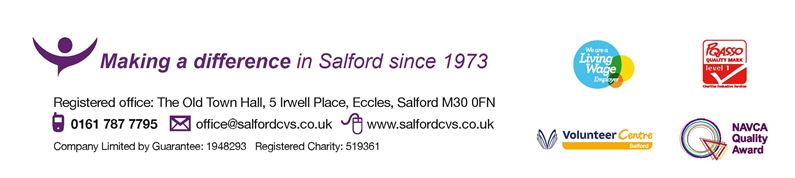 Section oneContacting your organisation1.1Organisation contact detailsOrganisation name        Organisation name        Organisation’s addressOrganisation’s addressPostcode Telephone number Mobile numberEmail address 	                                     Email address 	                                     Website Facebook Twitter Is your organisation known by any other names (former names, abbreviations)?1.2Main contactFirst name First name Last nameRole within organisationRole within organisationRole within organisationEmail address Email address Email address Mobile numberMobile numberMobile numberCan we contact you by email?Yes No No (Your email address will not be made public).(Your email address will not be made public).(Your email address will not be made public).(Your email address will not be made public).Section twoWhat your organisation does2.1What do you do?2.2Where do you work?City Wide (whole of Salford)Claremont, Weaste and SeedleyEast SalfordEcclesIrlam & CadisheadLittle Hulton & WalkdenOrdsall & LangworthySwintonWorsley & Boothstown2.3What are your main services and areas of work?Advice, support & information servicesEducation/trainingAdvocacyEmployment/workAnimal welfareEnvironment and conservationArts, culture & heritageFaith and/or religionBefriendingFinancial servicesBusiness and social enterprise supportFunding and grantsCampaigningHealth & wellbeingCarers servicesHomelessnessChildren, young people & familiesHousing and related supportCommunity developmentInternational aidCommunity services and/or facilitiesLunch clubsCounselling and therapy servicesMediationCrime and community safetyMental health servicesDay care servicesMentoringDomestic abuse and/or sexual abuseOut of school provision/play workPoverty/low incomeTenants and residents servicesRegenerationTranslating and/or interpretingSexual health TransportSocial activitiesVoluntary and community sector support*Social and community care servicesVolunteeringSports and leisureYouth workSubstance misuseOther (please specify)Telephone helpline2.4Who do you work with?YesNo (please tick below)Adult offenders and/or ex-offenders and their familiesMental health problems (people with)Asylum seekers and/or refugeesMigrant communitiesBlack and ethnic minority (all)Older peopleCarersPhysical disabilities (people with)Children (under 5)Sensory impairment (people with)Children (6-12 years)Substance misusers (drugs/alcohol)Children & young people with disabilitiesSurvivors of abuse and/or victims of crimeFaith communitiesTenants and residentsFamilies and/or parentsTransgenderGay/lesbian/bisexualUnemployed peopleGypsies and travellersVoluntary and community groupsHomeless peopleVolunteersLearning disabilities (people with)WomenLone parentsYoung people (13-19)Looked after childrenYoung offendersLong-term/chronic illness (people with)Other (please specify)Low income (people on)Men2.5Your venue and meeting spaceBiggest room capacitySmallest room capacityWheelchair accessHearing loopCatering providedRefreshments providedCar parkingDisabled parkingPhotocopyingEvent management facilitiesOther resources (please list)City WideClaremont, Weaste & SeedleyEast SalfordEcclesIrlam & CadisheadLittle Hulton & WalkdenOrdsall & LangworthySwintonWorsley & Boothstown2.6Promoting your organisation and its workYesNo Section threeAbout your organisation 3.1What is your organisation’s type and legal structure (tick all that apply)What is your organisation’s type and legal structure (tick all that apply)What is your organisation’s type and legal structure (tick all that apply)What is your organisation’s type and legal structure (tick all that apply)Company Limited by Guarantee  Company Limited by Guarantee  Registered Charity   Registered Charity    (please write company number below) (please write company number below)(please write charity number below)  (please write charity number below)  Community Interest CompanyCommunity Benefit Society (please write CIC number below)  Constituted Group (Unincorporated Constituted Group (Unincorporated Charitable Incorporated Organisations Charitable Incorporated Organisations  Association) Association)(Please write number below)(Please write number below)Co-operative SocietyCo-operative SocietyOther, please specify _______________Other, please specify _______________3.2What month and year did your organisation start up?What month and year did your organisation start up?What month and year did your organisation start up?What month and year did your organisation start up?3.3How many paid staff does your organisation currently employ?Paid staffFTE (Full time equivalent) 3.4How many people are currently volunteering with your organisation?Total number of volunteersTotal number of volunteers3.5How many trustees/management committee members does your organisation have?Total number of Directors / trustees / management committee members3.6What is your organisation’s approximate annual income from all sources?££Section fourSalford  CVS information, publications and services4.1Our publicationsOur publicationsOur publicationsOur publicationsOur publicationsWould like to receive the Salford CVS weekly news e-bulletin Would like to receive the Salford CVS weekly news e-bulletin YesNoIf yes, make sure you have given us your email address in question 1.2.  If other people in your organisation would also like to receive a copy, please write their names and email addresses below.If yes, make sure you have given us your email address in question 1.2.  If other people in your organisation would also like to receive a copy, please write their names and email addresses below.If yes, make sure you have given us your email address in question 1.2.  If other people in your organisation would also like to receive a copy, please write their names and email addresses below.If yes, make sure you have given us your email address in question 1.2.  If other people in your organisation would also like to receive a copy, please write their names and email addresses below.If yes, make sure you have given us your email address in question 1.2.  If other people in your organisation would also like to receive a copy, please write their names and email addresses below.If yes, make sure you have given us your email address in question 1.2.  If other people in your organisation would also like to receive a copy, please write their names and email addresses below.4.2Your support and development needsYour support and development needsYour support and development needsYour support and development needsYour support and development needsYesNoDoes your organisation have any support and development needs? If yes, we can help so please tell us below and we will contact you 4.3Voice and Influence ForumsFind out moreAdd to invite listVOCAL - Children, Young People & Families ForumVOCAL - Children, Young People & Families ForumVOCAL - Domestic Abuse & Sexual Violence ForumVOCAL - Domestic Abuse & Sexual Violence ForumVOCAL - Environmental Forum VOCAL - Environmental Forum VOCAL - Equalities, Diversity & Inclusion ForumVOCAL - Equalities, Diversity & Inclusion ForumVOCAL - Wellbeing, Health & Social Care ForumVOCAL - Wellbeing, Health & Social Care ForumVOCAL - Work, Skills & Poverty ForumVOCAL - Work, Skills & Poverty ForumVolunteers Co-ordinators’ ForumVolunteers Co-ordinators’ Forum4.4The Salford Compact The Salford Compact The Salford Compact YesNoSection fiveApplying for Salford CVS membership YesMy organisation is voluntary, community or not-for-profitMy organisation is voluntary, community or not-for-profitMy organisation provides services or activities in Salford  My organisation provides services or activities in Salford  My organisation supports the work and aims of Salford CVSMy organisation supports the work and aims of Salford CVSSection sixHow we will use your informationHow we will use your informationHow we will use your informationHow we will use your informationSection sevenYour signatureSigned Name (please print)DateRole in organisationSalford CVS Admin onlyDate received:Updated on Database (date):     Who by:                  Date approved by Board of Trustees:Membership number: